PSP AKTIVNOST: PREDMETI U PROSTORIJAMAOPIS AKTIVNOSTI:UZ POMOĆ RODITELJA POKAŽI I IMENUJ PREDMETE KOJI SE NALAZE U PROSTORIJAMA KUĆE.KUHINJAU KUHINJI SE NALAZI: KUPAONICAU KUPAONICI SE NALAZI: SPAVAĆA SOBAU SPAVAĆOJ SOBI SE NALAZI: DNEVNA SOBA U DNEVNOJ SOBI SE NALAZI: 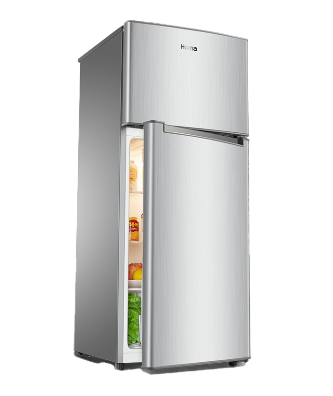 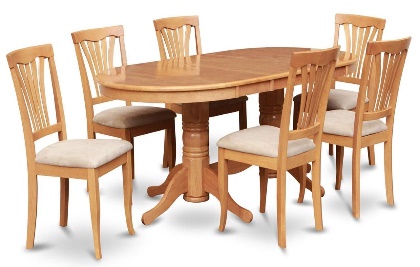 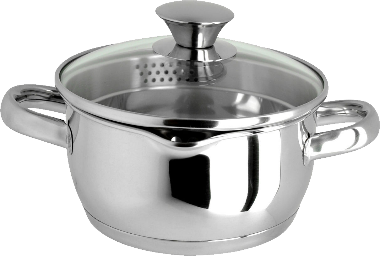 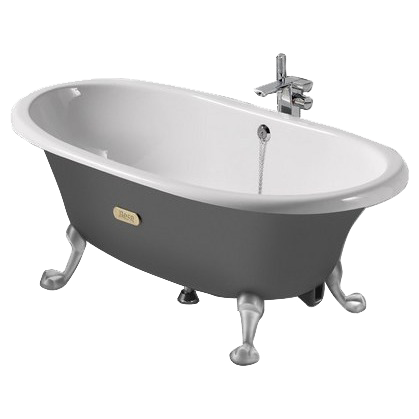 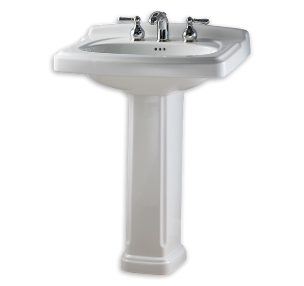 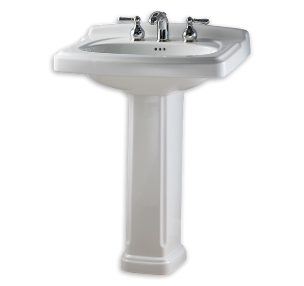 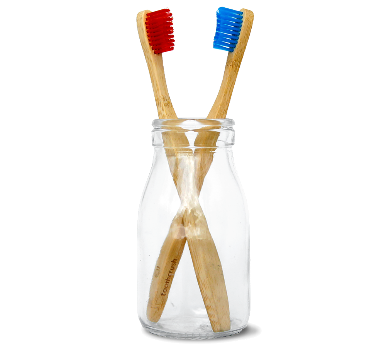 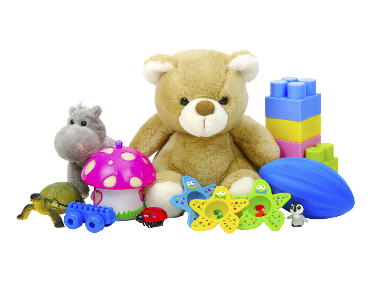 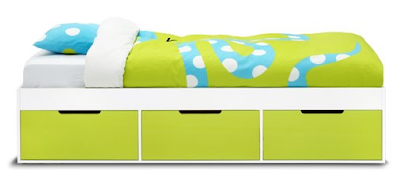 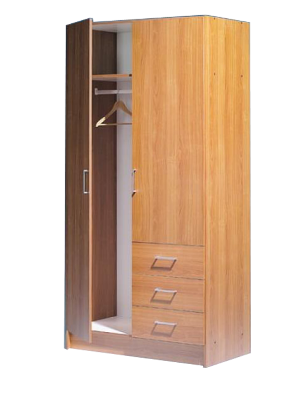 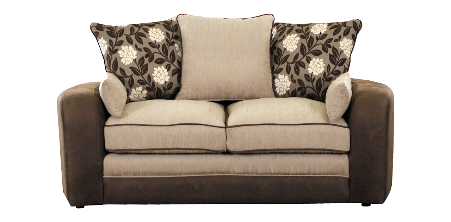 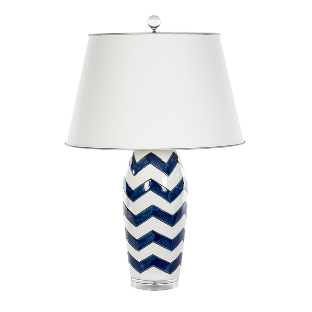 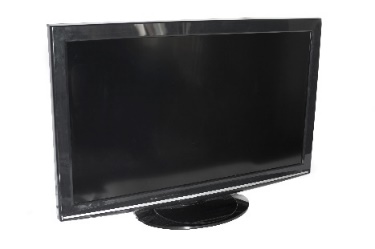 